 Byron  Alomoto Moreira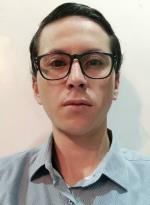 OBJETIVO PROFESIONAL [ Escribir Objetivo profesional ]EXPERIENCIAQuilman 0/0-0/0 (Seguridad - Vigilancia) AuxiliarQuito (Pichincha) Auxiliar de seguridad industrial, llenado de APT y PTR supervisión en trabajos de riesgo, supervisión en trabajo en altura e inspección de equipos de seguridad para el mismo.Consorcio Línea 1 0/0-0/0 (Seguridad - Vigilancia) AuxiliarQuito EcuadorAuxiliar de seguridad industrial, inspecciones de puestos de trabajo, colocación de señalética, llenado de APT y PTR, manipulación de productos químicos, supervisión en trabajos de riesgo que implica medición de gases para procesos de soldadura y espacios confinados, armado de andamios multidireccionales, realización de plan de izaje, supervisión en trabajos de excavación de túneles.Imecanic 0/0-0/0 (Seguridad - Vigilancia) AuxiliarLlenado de APT y PTR, realización de charlas de seguridad, inspección de equipos y maquinarias, supervisión en trabajos en altura e inspección de equipos, colocación de señalética, realización de mapas de riesgo.Quito EcuadorFORMACIÓN Físico Matemático 6/2010BUP / COU (Bachillerato) / Secundaria . Otra no especifiada Gonzalo Escudero. QuitoFORMACIÓN COMPLEMENTARIAHABILIDADES/CAPACIDADESIDIOMASINFORMÁTICAINFORMACIÓN ADICIONALhttp://baam8443.MiCVweb.comHabilidad 1Habilidad 2Habilidad 3Habilidad 4Habilidad 5Habilidad 6